Задания для школьного тура олимпиады по информатике 5-6 класс(20 баллов) Задание 1.Пройди алгоритм, и ты узнаешь фамилию ученого, который ввел термин «информатика».Решение и критерии оценивания.Шина (0 б.)Шин (1 б.)Шину (2 б.)Шинух (5 б.)Штнух (7 б.)Штбнух (10 б.)Штбнеух (13 б.)Штенбух (17 б.)Штейнбух (20 б.)(25 баллов) Задание 2.Представь, что ты поднимаешься на 5 этаж за 5 минут. За сколько минут ты поднимешься на 21 этаж, если будешь идти с той же скоростью, но делая остановки на 1 минуту каждые 7 этажей?Решение.Вариант 1. Нахождение скорости движения: 5/5=1 минут на этаж. 21*1=21 минута время подъема на верхний этаж без остановки. 21/7-1=2 минуты время остановок. 21+2=23 минуты. (25 баллов).Вариант 2. Нахождение скорости движения: 5/5=1 минут на этаж. 5+5+5+5=20 минут время подъема на 20 этаж. 20+1=21 минута время подъема на верхний этаж без остановки. 21/7-1=2 минуты время остановок. 21+2=23 минуты. (25 баллов).Вариант 3. Нахождение скорости движения: 5/5=1 минут на этаж. 7+1+7+1+7=23 минуты. (25 баллов).Критерии оценивания– за не правильные решение и ответ 0 баллов.(20 баллов) Задание 3.Перед вами карта лабиринта (серым цветом закрашены стены – по ним нельзя пройти). Робот находится в клетке А. За один шаг он может переместиться в соседнюю по стороне клетку, если она проходима. Какое минимальное количество шагов нужно роботу, чтобы добраться до выхода в клетке В? Ответ запишите одним числом и закрасьте правильный маршрут.Решение1. Клеток от А до В – 15 2. Клеток от А до В – 173. Клеток от А до В – 21 Минимальное количество шагов нужно роботу, чтобы добраться до выхода в клетке В - 15Критерии оценивания– за правильный ответ и правильный закрашенный маршрут 20 баллов.– за правильный ответ и не правильный закрашенный маршрут 10 баллов.– за не правильный ответ и правильный закрашенный маршрут 10 баллов.– за правильный ответ и не закрашенный маршрут 10 баллов.– за не правильный ответ 0 баллов.(35 баллов) Задание 4.В аэропорту города Хабаровск работает всего 1 посадочная полоса, поэтому самолеты должны садиться по очереди. Посадка занимает 4 минуты. Если самолет прилетел, а посадочная полоса занята, его можно отправить пролететь один или несколько дополнительных кругов над аэропортом (если посадочная полоса свободна, он тоже может сделать дополнительные круги). Один круг занимает 5 минуты. Сегодня в аэропорт должны прилететь 3 самолета, время их прилета: 12:00, 12:03, 12:06. Во сколько завершиться раньше всего посадка последнего самолета?Заполни таблицу:РешениеОтвет: в 12:17 раньше завершится последняя посадка. Критерии оценивания– за правильное решение и ответ 35 баллов.– за правильное решение и не верно выбранный ответ 10 баллов. – за не правильное решение и не верный ответ 0 баллов.(50 баллов) Задание 5.Мама у Пети уехала в отпуск, оставив сыну задание – «Приготовить блюдо к приходу папы с работы». Помоги Пети составить алгоритм приготовления блюда, использую все элементы блок-схемы. После составления алгоритма напиши название блюда, которое Петя будет готовить.РешениеВариант 1Вариант 2Критерии оценивания– за любой правильный алгоритм 50 баллов.– за не правильное решение 0 баллов.(100 баллов) Задание 6.(20 баллов) А) Расшифруйте слово по алгоритму, представленному в виде блок-схемы на рисунке1.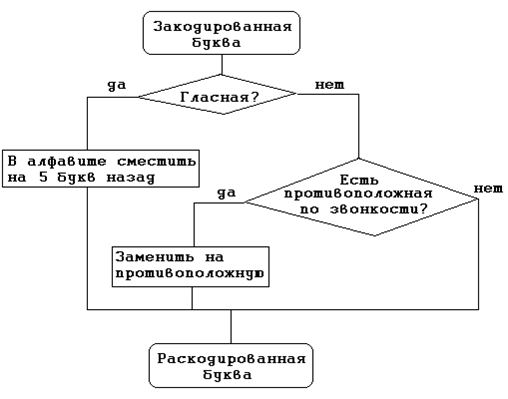 Рисунок 1.(80 баллов) Б) В алгоритме, представленном в виде блок-схемы на рисунке 1 необходимо поменять местами две буквы и изменить один из блоков для правильной раскодировки слова:РешениеА) Раскодированное слово – ЗНАК.Б) Раскодированное слово – ВЛОК. Изменяем блок «В алфавите сместить на 5 букв назад» на блок «В алфавите сместить на 15 букв вперед».Критерии оценивания– за выполненное задание а) 20 баллов.– за отгадывание раскодированного слова в задании б) 20 баллов.– за отгадывание раскодированного слова в задании б) и правильное изменение блок-схемы 80 баллов.№Действие Результат 1Напиши слово Шина2Убери последнюю букву 3Припиши справа букву У 4Повтори строчку №3 для буквы Х5Замени вторую букву на Т. 6Добавь после буквы Т букву Б7Повтори строчку №6 для букв Н и Е соответственно8Поменяй буквы Е и Б местами. 9Повтори строчку №6 для букв Е и Й соответственно ДействияБаллы Нахождение скорости движения5 балловНахождение времени подъема на 21 этаж без остановки10 балловНахождение времени подъема на 21 этаж с остановками25 балловАВСамолет А В С Время прилетаДополнительный кругВремя посадкиСамолет А В С Время прилета12:0012:0312:06Дополнительный круг020Время посадки12:0412:1712:10Закодированное словоС НЕГРаскодированное словоЗакодированное словоФЛАГРаскодированное словоВОЛКБуква ЗНАКБаллы 5 баллов 5 баллов 5 баллов 5 баллов 